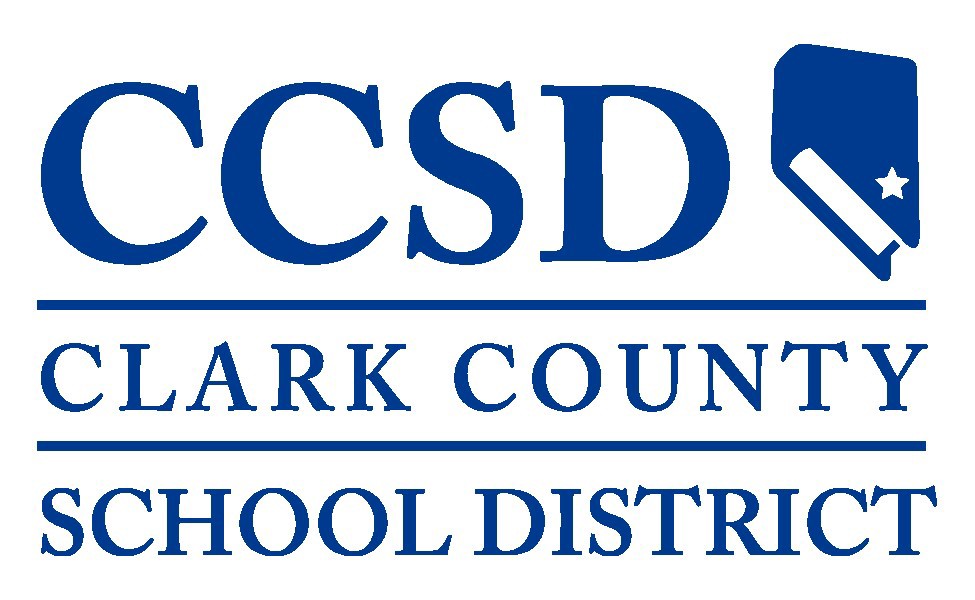 , 1 de  de  ,   ,  Distrito Escolar del Condado de ClarkReunión de Funcionarios del Consejo Directivo Escolar Salón de Reuniones del Centro Educativo Edward A. Greer, 2832 East Falmingo Road, , Nevada 89121Tema		Información de la Reunión.Reunión	1 de marzo de 2022 – Orden del día, Reunión Funcionarios del Consejo, 4:30 p.m.Categoría	Información de la Reunión del ConsejoAcceso	PúblicoTipo	InformaciónDe acuerdo con la Ley de Reuniones Abiertas, por la presente se indica que el orden del día para la reunión del  ha sido publicada en el Centro Administrativo del Distrito Escolar del Condado de Clark, Página web del Distrito Escolar del Condado de Clark (www.ccsd.net), y en la página web de Avisos Públicos de Nevada (https://notice.nv.gov).Pasar Lista:	Irene A. Cepeda, 	Evelyn García Morales, 	Lola Brooks, 	Jesús F. Jara, Ed.D., Superintendente de EscuelasEl Consejo Directivo Escolar del Condado de Clark puede tratar puntos del orden del día al azar; puede combinar dos o más puntos del orden del día para consideración; y puede eliminar un punto en el orden del día o retrasar el debate relativo a los puntos en el orden del día en cualquier momento.El orden del día de la reunión y cualquier material de referencia están disponibles para verse electrónicamente en: https://go.boarddocs,com/nv/ccsdlv/Board.nsf/Public bajo la pestaña de Reuniones (Meetings).  Además, los miembros del público pueden solicitar una copia del orden del día y el material de referencia para la reunión poniéndose en contacto con Cindy Krohn en la Oficina del Consejo Directivo Escolar al (702) 799-1072.  Una copia del orden del día y materiales de referencia también están disponibles en la reunión pública.Se requiere que los miembros del público que soliciten ayuda especial o adaptaciones en la reunión, incluyendo intérpretes de español y de otros idiomas, se pongan en contacto con la Oficina del Consejo Directivo Escolar, 5100 W. Sahara Ave., Las Vegas, Nevada, teléfono (702) 799-1072, al menos con 24 horas de anticipación.El Consejo Directivo Escolar reconoce que su proceso deliberativo se beneficia enormemente de la opinión y perspectiva pública.  Aquellos que deseen dirigirse al consejo en persona deben inscribirse para hablar una vez que el orden del día haya sido publicado, llamando a la Oficina del consejo al (702) 799-1072 durante horas hábiles y por lo menos 3 horas antes del comienzo de la reunión programada.  Alternativamente, los exponentes pueden inscribirse en persona inmediatamente antes del comienzo del evento.  Antes de que se vote por cada punto del orden del día, a los miembros del público se les permite intervenir sobre el punto después del debate del consejo y antes de su votación.  Habitualmente, se llamará a los exponentes en el orden en el que se inscribieron.Ninguna persona puede inscribirse en nombre de otra persona. Ninguna persona puede ceder su tiempo a otra persona. Una persona que desee hablar sobre puntos del orden del día tendrá 2 minutos para dirigirse al consejo.  Si la cantidad de comentarios públicos es grande, el tiempo puede ajustarse para dar cabida a más exponentes.Los comentarios públicos por escrito se pueden enviar a boardmtgcomments@nv.ccsd.net después de que se haya publicado el orden del día y por lo menos 3 horas antes del inicio programado de la reunión.  El consejo ya no resumirá los comentarios escritos en las sesiones de trabajo y reuniones regulares, pero los comentarios se incluirán en el registro del orden del día.1.  Temas de AperturaTema	1.01 Honores a la bandera. Reunión	1 de marzo de 2022 – Orden del día, Reunión Funcionarios del Consejo, 4:30 p.m.Categoría	1.  Temas de AperturaAcceso	PúblicoTipo	InformaciónHonores a la Bandera (The Pledge of Allegiance to the Flag)I pledge allegiance to the Flag of the United States of America, and to the Republic for which it stands, one Nation under God, indivisible, with liberty and justice for all.   (De acuerdo con la Política de Gobernanza GP-4.1: Conducta y Ética de los Miembros del Consejo)Tema	1.02 Aprobación del Orden del Día.Reunión	1 de marzo de 2022 – Orden del día, Reunión Funcionarios del Consejo, 4:30 p.m.Categoría	1.  Temas de AperturaAcceso	Tipo	   (Para Posible Acción)  (De acuerdo con la Política de Gobernanza GP-4.1: Conducta y Ética de los Miembros del Consejo)Tema	2.01  Período de Comentarios del Público Sobre Puntos No Incluidos en el Orden del DíaReunión	1 de marzo de 2022 – Orden del día, Reunión Funcionarios del Consejo, 4:30 p.m.Categoría	2.  Período de Comentarios del Público Sobre Puntos No Incluidos en el Orden del DíaAcceso	Tipo	   Si un miembro del público desea hablar sobre temas dentro de la jurisdicción del consejo que están fuera de los puntos de acción del orden del día, pueden hablar durante el Periodo de Comentarios del Público sobre los Puntos No Incluidos en el Orden del Día. Los exponentes dispondrán de 2 minutos para dirigirse al consejo durante ese momento. El comentario del público durante éste punto del orden del día no deberá exceder de 20 minutos. Si aún existen personas del público que desean dirigirse al consejo después del tiempo asignado de 20 minutos, podrán dirigirse al consejo durante los puntos del orden del día 5.01, Periodo de Comentarios del Público sobre los Puntos No Incluidos en el Orden del Día. El público deberá estar consciente de que el consejo no puede deliberar ni tomar acción sobre los puntos que se susciten durante el Periodo de Comentarios del Público sobre los Puntos No Incluidos en el Orden del día. (De acuerdo con la Política de Gobernanza GP-11: Comentario del Público).Tema	3.01  Reunión ComunitariaReunión	1 de marzo de 2022 – Orden del día, Reunión Funcionarios del Consejo, 4:30 p.m.Categoría	3.  Temas de Funcioarios del ConsejoAcceso	Tipo	   Debate y posible acción en relación con las recomendaciones del Consejo Directivo Escolar para celebrar una reunión comunitaria sobre la violencia escolar.   (Para una posible acción)   [Persona de Contacto: Irene A. Cepeda]   (Se puede proporcionar referencia.)   (De acuerdo con la Política de Gobernanza GP-3:   Responsabilidad del Consejo)Tema	3.02  Protocolos de la Reunión del Consejo Reunión	1 de marzo de 2022 – Orden del día, Reunión Funcionarios del Consejo, 4:30 p.m.Categoría	3.  Temas de Funcioarios del ConsejoAcceso	Tipo	   Debate y posible acción en relación con las recomendaciones a comentarios públicos y procedimientos de transmisión para las reuniones del Consejo Directivo Escolar.   (Para una posible acción)   [Persona de Contacto: Irene A. Cepeda]   (Ref. 3.02)   (De acuerdo con la Política de Gobernanza GP-11:   Comentarios del Público)03.01.22  3.02.pdf (250 KB)Tema	3.03  Protocolos para las Solicitudes de los SíndicosReunión	1 de marzo de 2022 – Orden del día, Reunión Funcionarios del Consejo, 4:30 p.m.Categoría	3.  Temas de Funcioarios del ConsejoAcceso	Tipo	   Debate y posible acción sobre los protocolos relativos a las solicitudes de los síndicos para los puntos del orden del día y la información.   (Para una posible acción)   [Persona de Contacto: Irene A. Cepeda]   (Ref. 3.03)   (De acuerdo con la Política de Gobernanza GP-10:   Elaboración del Orden del Día y B/SL-2:   Unidad de Control)03.01.22  3.03.pdf (460 KB)03.01.22  3.03.pdf (811 KB)Tema	4.01  Próxima Reunión del Consejo Directivo - Miércoles, 2 de marzo de 2022, 9:00 a.m.Reunión	1 de marzo de 2022 – Orden del día, Reunión Funcionarios del Consejo, 4:30 p.m.Categoría	4.  Anuncio de la Próxima ReuniónAcceso	Tipo	   Para obtener una lista completa de las próximas reuniones del Consejo Directivo Escolar y de las Reuniones del Comité del Consejo, por favor, vaya a:  https://www.ccsd.net/trustees/.Tema	5.01  Período de Comentarios del Público Sobre Puntos No Incluidos en el Orden del DíaReunión	1 de marzo de 2022 – Orden del día, Reunión Funcionarios del Consejo, 4:30 p.m.Categoría	5.  Período de Comentarios del Público Sobre Puntos No Incluidos en el Orden del DíaAcceso	Tipo	   Si un miembro del público desea hablar sobre asuntos de la jurisdicción del consejo que está fuera de los puntos de acción en el orden del día, puede hablar durante el periodo de comentarios del público sobre los puntos no incluidos en el orden del día.  Los exponentes dispondrán de 2 minutos para dirigirse al consejo durante ese momento.  El público deberá estar consciente de que el consejo no puede deliberar ni tomar acción sobre los puntos que se susciten durante el Periodo de Comentarios del Público.   (De acuerdo con la Política de Gobernanza GP-11: Comentarios del público).Tema	Se Levanta la SesiónReunión	1 de marzo de 2022 – Orden del día, Reunión Funcionarios del Consejo, 4:30 p.m.Categoría	6.  Se Levanta la SesiónAcceso	Tipo	   (Para una posible acción)   (De acuerdo con la Política de Gobernanza GP-10:   Elaboración del Orden del Día)La Visión del Consejo Directivo EscolarTodos los estudiantes progresan en la escuela y se gradúan preparados para tener éxito y contribuir en una sociedad global diversa.